Укрепление психологического здоровья дошкольников, посещающих Службу логопедической помощиПодготовила педагог - психолог МБДОУ № 258 Н.В.Шмакова «Единственная красота, которую я знаю - это здоровье». Генрих ГейнеВ 1989 году принята Конвенция о правах ребенка, именно поэтому 20 ноября считается Всемирным днем ребенка. В нашей стране эту дату отмечают как «Всероссийский День правовой помощи детям». В связи с этим  вспомним Федеральный закон от 21.11.2011 № 323- ФЗ «Об охране здоровья граждан»:- дети, независимо от возраста, имеют равные права в сфере охраны здоровья, как и их родители или иные граждане нашей страны,  - основными принципами охраны здоровья являются не только соблюдение прав граждан в сфере охраны здоровья и обеспечение связанных с этими правами государственных гарантий, но и приоритет охраны здоровья детей (например, ст. 4, 54 Закона №323-ФЗ), в том числе и психологического.Психологическое здоровье является необходимым условием функционирования и развития	ребёнка	в процессе жизнедеятельности; представляет собой динамическую совокупность психических свойств человека, которые обеспечивают гармонию между потребностями человека и общества.С одной стороны, оно является условием адекватного выполнения человеком своих возрастных, социальных и культурных ролей, с другой стороны, обеспечивает ему возможность непрерывного развития в течение всей его жизни.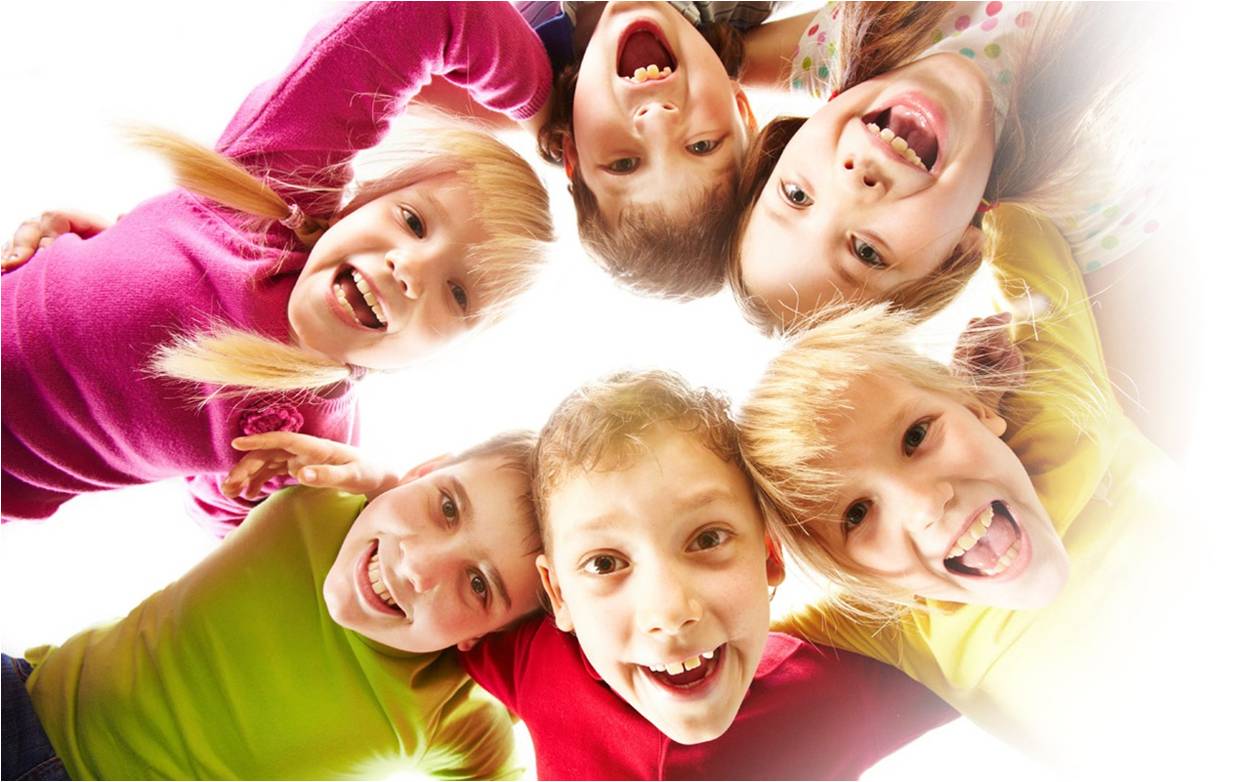 	Критерии психологического здоровья:состояние психического развития ребёнка, его душевного комфорта;адекватное социальное поведение;умение понимать себя и других;более 	полная	реализация	потенциала	развития	в	разных видах деятельности;умение делать выбор и нести за него ответственность.	Причины нарушения психического здоровьяК отклонениям в состоянии психологического здоровья детей приводит сочетание неблагоприятных внешних факторов (семейные, взаимоотношения со сверстниками) с индивидуальной предрасположенностью:1.	Соматическое заболевания (дефекты психического развития).2.	Неблагоприятные факторы, стрессы, воздействующие на психику.Психологически здоровый дошкольник - это дошкольник, у которого наблюдается сбалансированность внутренних (познавательных, эмоциональных, физиологических) и внешних (требования социального окружения) особенностей развития его личности.Если дошкольник испытывает продолжительные нервные перегрузки (стресс, обиду, не справляется с нагрузкой), происходит истощение возможностей, и могут возникать различного рода нервно-психические расстройства (невроз). Наиболее типичный невроз у детей дошкольного возраста – это неврастения.	Признаками неврастении являются:повышенная раздражительность;быстрая утомляемость;расстройство сна;сонливость;неустойчивое настроение;ухудшение аппетита.При возникновении утомления (временного снижения работоспособности) необходим отдых. Иначе это может привести к переутомлению.	Переутомление проявляется в:головных болях;слабости;снижении аппетита;нарушении сна;ухудшении памяти;рассеянности.Переутомление приводит к нервно-психическим заболеваниям.	Что нужно сделать, чтобы личностный рост был гармоничным?Несколько конкретных советов о том, как сформировать у ребёнка хорошую самооценку, уверенность и способность противостоять трудностям:взрослым важно проявлять доверие и уважительное отношение к ребёнку;при возникновении жизненных сложностей необходимо демонстрировать ребёнку позитивное отношение к жизни и уверенность в возможности преодоления трудностей;никогда не обманывать ребёнка - делать хорошую мину при плохой игре, т.к. дети очень чувствительны к фальши;не сравнивать ребёнка с другими детьми, особенно если сравнение не в пользу ребёнка;чтобы выработать чувство ответственности, необходимо, чтобы у ребёнка были дела, за которые отвечает только он (домашние поручения, уроки и т. д.);чаще хвалить ребёнка, но похвала не должна быть фальшивой, иначе у ребёнка возникнет чувство собственного бессилия;помогать ребёнку только в том случае, когда он об этом попросит.Говорите ребенку слова одобренияВ трудную минуту дети нуждаются в простых, но таких важных словах поддержки от родителей. Это не только поднимает настроение ребенку, но и повышает его самооценку, внушает веру в себя. Вот список слов, которые ребенок должен слышать как можно чаще:Ты на верном пути!С каждым днем у тебя получается всё лучше!Это то, что нужно! Здорово!Я тобой горжусь!Мне очень нужна и важна твоя помощь!Для меня важно все, что тебя волнует, тревожит и радует!Ты лучше всех!Я очень люблю тебя!Поддержка родителей просто необходима ребенку, особенно если он переживает не лучшие времена в своей жизни. Если ребенку есть к кому обратиться в трудную минуту — его психологическое здоровье  будет в порядке.Родителям очень важно научиться чувствовать, когда нужно уделить ребенку больше времени и поговорить с ним по душам, а когда лучше не переусердствовать с жалостью и сочувствием. Маме и папе важно и нужно донести до ребенка простую истину: он всегда будет нужен и любим.При соблюдении этих правил психологическое здоровье ребёнка-логопата дошкольного возраста будет в полном порядке! Берегите своих детей!